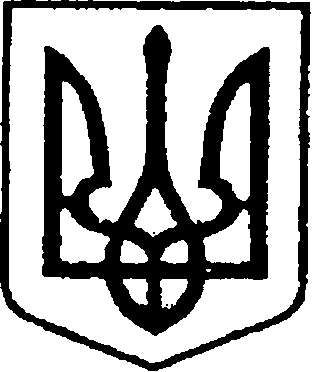 УКРАЇНАЧЕРНІГІВСЬКА ОБЛАСТЬН І Ж И Н С Ь К А    М І С Ь К А    Р А Д АВ И К О Н А В Ч И Й    К О М І Т Е ТР І Ш Е Н Н ЯВід «27» січня 2022 р.                	м. Ніжин	                                   № 29Про розміщення тимчасовихспоруд у м. Ніжині    	Відповідно до ст.ст. 30, 52, 53, 59, 73 Закону України «Про місцеве самоврядування в Україні», Законів України «Про благоустрій населених пунктів», «Про регулювання містобудівної діяльності», Постанови Кабінету Міністрів України від 15 червня 2006 р. № 833 «Про затвердження Порядку провадження торговельної діяльності та правил торговельного обслуговування на ринку споживчих товарів» Наказу Міністерства регіонального розвитку, будівництва та житлово-комунального господарства України від 21 жовтня 2011р. № 244 «Про затвердження Порядку розміщення тимчасових споруд для провадження підприємницької діяльності», «Порядку здійснення роздрібної торгівлі через дрібнороздрібну торговельну мережу шляхом використання автомагазинів, автокафе, авторозвозок, автоцистерн», затвердженого рішенням Ніжинської міської ради від 18.08.2015 року № 17-70/2015 зі змінами та доповненнями, розглянувши заяви фізичних осіб-підприємців та узгоджені із відповідними службами матеріали щодо розміщення тимчасових споруд (протокол засідання комісії з погодження розміщення тимчасових споруд та засобів пересувної дрібно-роздрібної торговельної мережі на об’єктах благоустрою), виконавчий комітет Ніжинської міської ради вирішив:     1. Затвердити висновки (рекомендації) комісії викладені у протоколі засідання комісії з погодження розміщення тимчасових споруд та засобів пересувної дрібнороздрібної торговельної мережі на об’єктах благоустрою від         13.01.2022 року та паспорт прив’язки реєстраційний №10-29/04 щодо розміщення фізичній особі-підприємцю Запорожець Галині Павлівні  тимчасової споруди для провадження підприємницької діяльності (павільйон для торгівлі), загальною площею 10,85 кв.м. за адресою: м. Ніжин, вул. Московська, 21-О терміном на 3 роки, але не більше ніж до початку моменту реконструкції вул. Московська, за місцем розташування об’єкта благоустрою.     1.1. Фізичній особі-підприємцю Запорожець Галині Павлівні у 3 - денний термін з дня прийняття даного рішення укласти з уповноваженим органом – КП «Оренда комунального майна» договір щодо пайової участі в утриманні об’єкта благоустрою.      У разі невиконання пункту 1.1. рішення, пункт 1 даного рішення втрачає чинність.     1.2. Фізичній особі-підприємцю Запорожець Галині Павлівні у шестимісячний термін з дати заключення договору щодо пайової участі в утриманні об’єкта благоустрою привести зовнішній вигляд тимчасової споруди та облаштувати благоустрій прилеглої території відповідно до паспорта прив’язки тимчасової споруди для провадження підприємницької діяльності №10-29/04, погоджений т.в.о. начальника відділу містобудування та архітектури – головного архітектора виконавчого комітету Ніжинської міської ради.    У разі невиконання пункту 1.2. рішення, пункт 1 даного рішення втрачає чинність та є підставою для розірвання договору щодо пайової участі в утриманні об’єкта благоустрою.     2. Затвердити висновки (рекомендації) комісії викладені у протоколі засідання комісії з погодження розміщення тимчасових споруд та засобів пересувної дрібнороздрібної торговельної мережі на об’єктах благоустрою від         13.01.2022 року та паспорт прив’язки реєстраційний №10-29/1 щодо розміщення фізичній особі-підприємцю Соловей Марині Михайлівні тимчасової споруди для провадження підприємницької діяльності (павільйон для надання послуг), загальною площею 78,75 кв.м. за адресою: м. Ніжин, вул. Гоголя, біля буд. 2-А (в дворі будинку) терміном на 1 рік, але не більше ніж до початку моменту реконструкції вул. Гоголя, за місцем розташування об’єкта благоустрою.     2.1. Фізичній особі-підприємцю Соловей Марині Михайлівні у 3 - денний термін з дня прийняття даного рішення укласти з уповноваженим органом – КП «Оренда комунального майна» договір щодо пайової участі в утриманні об’єкта благоустрою.      У разі невиконання пункту 2.1. рішення, пункт 2 даного рішення втрачає чинність.     3. Затвердити висновки (рекомендації) комісії викладені у протоколі засідання комісії з погодження розміщення тимчасових споруд та засобів пересувної дрібнороздрібної торговельної мережі на об’єктах благоустрою від         13.01.2022 року та паспорт прив’язки реєстраційний №10-29/05 щодо розміщення фізичній особі-підприємцю Коваленку Миколі Федоровичу тимчасової споруди для провадження підприємницької діяльності (павільйон для торгівлі), загальною площею 15,75 кв.м. за адресою: м. Ніжин, вул. Московська, 21-Н терміном на 3 роки, але не більше ніж до початку моменту реконструкції вул. Московська, за місцем розташування об’єкта благоустрою.     3.1. Фізичній особі-підприємцю Коваленку Миколі Федоровичу у 3 - денний термін з дня прийняття даного рішення укласти з уповноваженим органом – КП «Оренда комунального майна» договір щодо пайової участі в утриманні об’єкта благоустрою.      У разі невиконання пункту 3.1. рішення, пункт 3 даного рішення втрачає чинність.     3.2. Фізичній особі-підприємцю Коваленку Миколі Федоровичу у шестимісячний термін з дати заключення договору щодо пайової участі в утриманні об’єкта благоустрою привести зовнішній вигляд тимчасової споруди та облаштувати благоустрій прилеглої території відповідно до паспорта прив’язки тимчасової споруди для провадження підприємницької діяльності №10-29/05, погоджений т.в.о. начальника відділу містобудування та архітектури – головного архітектора виконавчого комітету Ніжинської міської ради.    У разі невиконання пункту 3.2. рішення, пункт 3 даного рішення втрачає чинність та є підставою для розірвання договору щодо пайової участі в утриманні об’єкта благоустрою.     4. Затвердити висновки (рекомендації) комісії викладені у протоколі засідання комісії з погодження розміщення тимчасових споруд та засобів пересувної дрібнороздрібної торговельної мережі на об’єктах благоустрою від         13.01.2022 року та паспорт прив’язки реєстраційний №10-29/01 щодо розміщення фізичній особі-підприємцю Ковтун Людмилі Юріївні тимчасової споруди для провадження підприємницької діяльності (кіоск для торгівлі), загальною площею 11,5 кв.м. за адресою: м. Ніжин, вул. Незалежності, 12-В терміном на 3 роки, але не більше ніж до початку моменту реконструкції вул. Незалежності, за місцем розташування об’єкта благоустрою.     4.1. Фізичній особі-підприємцю Ковтун Людмилі Юріївні у 3 - денний термін з дня прийняття даного рішення укласти з уповноваженим органом – КП «Оренда комунального майна» договір щодо пайової участі в утриманні об’єкта благоустрою.      У разі невиконання пункту 4.1. рішення, пункт 4 даного рішення втрачає чинність.     4.2. Фізичній особі-підприємцю Ковтун Людмилі Юріївні у шестимісячний термін з дати заключення договору щодо пайової участі в утриманні об’єкта благоустрою привести зовнішній вигляд тимчасової споруди та облаштувати благоустрій прилеглої території відповідно до паспорта прив’язки тимчасової споруди для провадження підприємницької діяльності №10-29/01, погоджений т.в.о. начальника відділу містобудування та архітектури – головного архітектора виконавчого комітету Ніжинської міської ради.    У разі невиконання пункту 4.2. рішення, пункт 4 даного рішення втрачає чинність та є підставою для розірвання договору щодо пайової участі в утриманні об’єкта благоустрою.    5. Затвердити висновки (рекомендації) комісії викладені у протоколі засідання комісії з погодження розміщення тимчасових споруд та засобів пересувної дрібнороздрібної торговельної мережі на об’єктах благоустрою від         13.01.2022 року та паспорт прив’язки реєстраційний №10-29/06 щодо розміщення фізичній особі-підприємцю Борзенку Владиславу Володимировичу тимчасової споруди для провадження підприємницької діяльності (кіоск для торгівлі), загальною площею 10,75 кв.м. за адресою: м. Ніжин, вул. Незалежності, 40 терміном на 3 роки, але не більше ніж до початку моменту реконструкції вул. Незалежності, за місцем розташування об’єкта благоустрою.     5.1. Фізичній особі-підприємцю Борзенку Владиславу Володимировичу у 3 - денний термін з дня прийняття даного рішення укласти з уповноваженим органом – КП «Оренда комунального майна» договір щодо пайової участі в утриманні об’єкта благоустрою.      У разі невиконання пункту 5.1. рішення, пункт 5 даного рішення втрачає чинність.     5.2. Фізичній особі-підприємцю Борзенку Владиславу Володимировичу у шестимісячний термін з дати заключення договору щодо пайової участі в утриманні об’єкта благоустрою привести зовнішній вигляд тимчасової споруди та облаштувати благоустрій прилеглої території відповідно до паспорта прив’язки тимчасової споруди для провадження підприємницької діяльності №10-29/06, погоджений т.в.о. начальника відділу містобудування та архітектури – головного архітектора виконавчого комітету Ніжинської міської ради.    У разі невиконання пункту 5.2. рішення, пункт 5 даного рішення втрачає чинність та є підставою для розірвання договору щодо пайової участі в утриманні об’єкта благоустрою.     6. Затвердити висновки (рекомендації) комісії викладені у протоколі засідання комісії з погодження розміщення тимчасових споруд та засобів пересувної дрібнороздрібної торговельної мережі на об’єктах благоустрою від         13.01.2022 року та паспорт прив’язки реєстраційний №10-29/02 щодо розміщення фізичній особі-підприємцю Білоножку Валерію Віталійовичу тимчасової споруди для провадження підприємницької діяльності (павільйон для торгівлі), загальною площею 18,0 кв.м. за адресою: м. Ніжин, вул. Прилуцька, біля буд. 122-Б терміном на 3 роки, але не більше ніж до початку моменту реконструкції вул. Прилуцька, за місцем розташування об’єкта благоустрою.     6.1. Фізичній особі-підприємцю Білоножку Валерію Віталійовичу у 3 - денний термін з дня прийняття даного рішення укласти з уповноваженим органом – КП «Оренда комунального майна» договір щодо пайової участі в утриманні об’єкта благоустрою.      У разі невиконання пункту 6.1. рішення, пункт 6 даного рішення втрачає чинність.    7. Затвердити висновки (рекомендації) комісії викладені у протоколі засідання комісії з погодження розміщення тимчасових споруд та засобів пересувної дрібнороздрібної торговельної мережі на об’єктах благоустрою від         13.01.2022 року та паспорт прив’язки реєстраційний №10-29/03 щодо розміщення фізичній особі-підприємцю Кустову Олександру Михайловичу тимчасової споруди для провадження підприємницької діяльності (кіоск для торгівлі), загальною площею 13,8 кв.м. за адресою: м. Ніжин, вул. Богуна, біля ТЦ «Прогрес» терміном на 1 рік, але не більше ніж до початку моменту реконструкції вул. Богуна, за місцем розташування об’єкта благоустрою.     7.1. Фізичній особі-підприємцю Кустову Олександру Михайловичу у 3 - денний термін з дня прийняття даного рішення укласти з уповноваженим органом – КП «Оренда комунального майна» договір щодо пайової участі в утриманні об’єкта благоустрою.      У разі невиконання пункту 7.1. рішення, пункт 7 даного рішення втрачає чинність.     8. Затвердити висновки (рекомендації) комісії викладені у протоколі засідання комісії з погодження розміщення тимчасових споруд та засобів пересувної дрібнороздрібної торговельної мережі на об’єктах благоустрою від         13.01.2022 року та паспорт прив’язки реєстраційний №10-29/07 щодо розміщення фізичній особі-підприємцю Кузуб Надії Олегівні тимчасової споруди для провадження підприємницької діяльності (кіоск для торгівлі), загальною площею 12,0 кв.м. за адресою: м. Ніжин, вул. Московська, 21-Т терміном на 3 роки, але не більше ніж до початку моменту реконструкції вул. Московська, за місцем розташування об’єкта благоустрою.     8.1. Фізичній особі-підприємцю Кузуб Надії Олегівні у 3 - денний термін з дня прийняття даного рішення укласти з уповноваженим органом – КП «Оренда комунального майна» договір щодо пайової участі в утриманні об’єкта благоустрою.      У разі невиконання пункту 8.1. рішення, пункт 8 даного рішення втрачає чинність.    9. Затвердити висновки (рекомендації) комісії викладені у протоколі засідання комісії з погодження розміщення тимчасових споруд та засобів пересувної дрібнороздрібної торговельної мережі на об’єктах благоустрою від         13.01.2022 року, та відмовити фізичній особі-підприємцю Шусту Сергію Олександрович у розміщенні тимчасової споруди для провадження підприємницької діяльності (кіоск для торгівлі та надання послуг), загальною площею 4,84 кв.м. за адресою: м. Ніжин, вул. Широкомагерська, біля буд. 18.    10. Комунальному підприємству «Оренда комунального майна» здійснювати контроль за дотриманням заявником  вимог «Порядку здійснення роздрібної торгівлі через дрібнороздрібну торговельну мережу шляхом використання автомагазинів, автокафе, авторозвозок, автоцистерн».     11. Директору КП «Оренда комунального майна» Шумейко О.М. забезпечити оприлюднення даного рішення на сайті Ніжинської міської ради протягом п’яти робочих днів з дня його прийняття.     12. Контроль за виконанням рішення покласти на першого заступника міського голови з питань діяльності виконавчих органів ради Вовченка Ф.І.Головуючий на засіданні виконавчогокомітету Ніжинської міської ради	перший заступник міського голови з питаньдіяльності виконавчих органів ради	         		          Федір ВОВЧЕНКО